NUEW members of greater Phoenix Arizona celebrated first get together with Enthusiasm under the theme "Our Strength is our Unity".                                         ጥምረትና ዋሕስ ሓድነት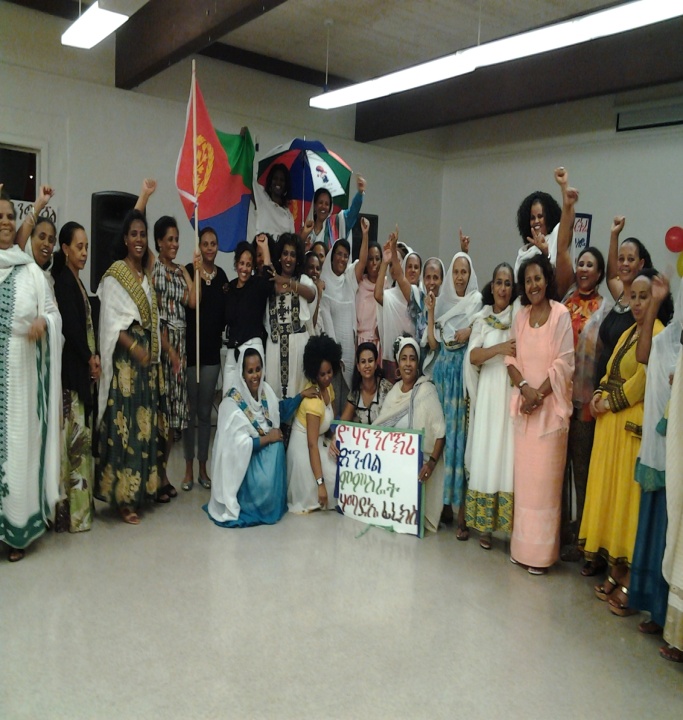 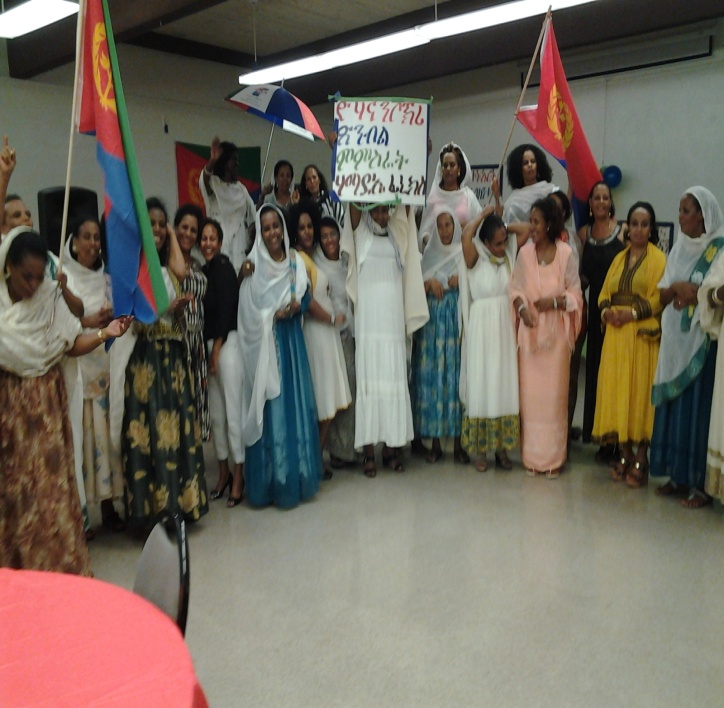 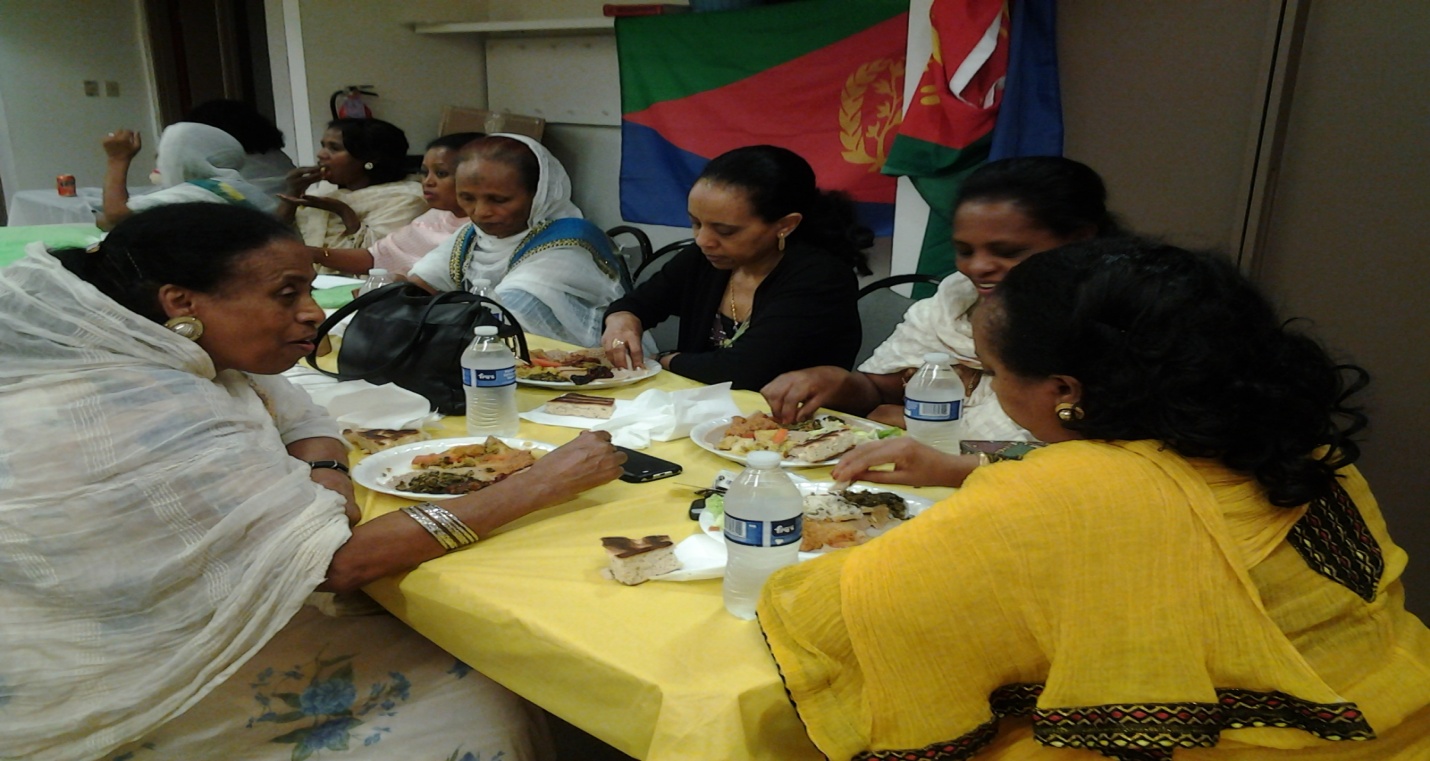 